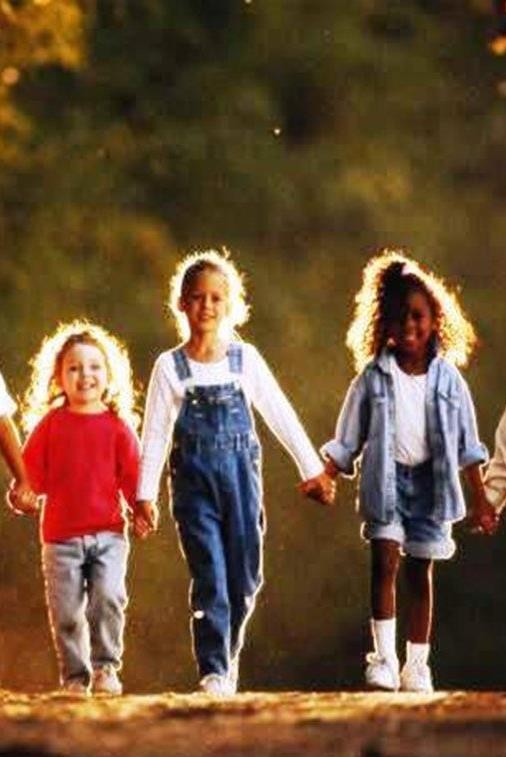 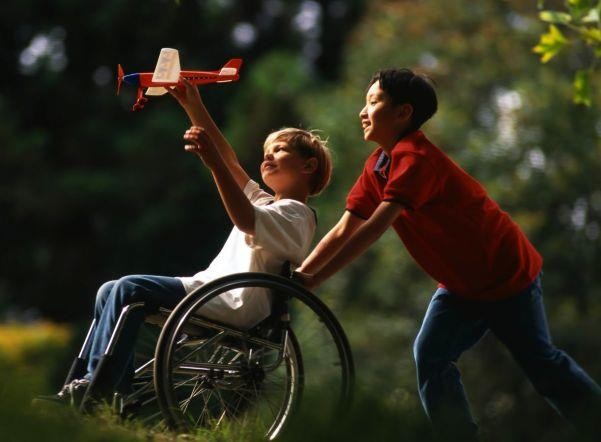 Взаимоуважение и толерантность – это уважение и признание равенства, отказ от доминирования и насилия, принятие многомерности и многообразия	человеческой культуры, норм, верований, отказ от сведения этого многообразия к единообразию или преобладанию какой-то одной точки зрения (А.Г. Асмолов, Г.У. Солдатова).Толерантная личность – это «человек, хорошо знающий себя и признающий других. Проявления	сочувствия, сострадания – важнейшая ценность толерантного общества и черта толерантного человека» (Г.У. Солдатова, Л.А. Шайгерова, О.Д. Шадрова).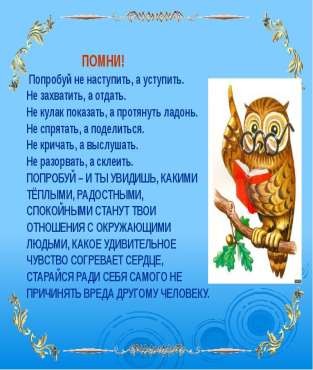 Как воспитатьтолерантного ребёнка?Прежде всего, необходимо учитывать то, что дети – зеркало отношений и характеров родителей. Поэтому для начала необходимо самим относиться к своему ребёнку толерантно.Если вы терпеливы по отношению к маленьким детям, добры, объективны, вам не трудно простить друг другу серьёзную обиду, стараетесь понять поступок другого человека, не осуждая его, то вы на правильном пути к толерантности, что позволит вам быстро и легко разрешать все конфликты.Черты толерантной личности:ТерпениеУмение владеть собойДовериеЧуткостьСпособность к сопереживаниюДоброжелательностьГуманизмЛюбознательностьАльтруизм«Лучшие душевные движения не значат ничего, если не приводят к добрым действиям»Толерантность -это общение и свобода мысли, совести и убеждений, гармония вмногообразии, добродетель, которая делает возможными достижениявзаимопонимания между людьми, родителями и детьми мирным, бесконфликтным путём.Взаимоуважение и толерантность нужно воспитывать. Отсюда – ряд правил воспитания: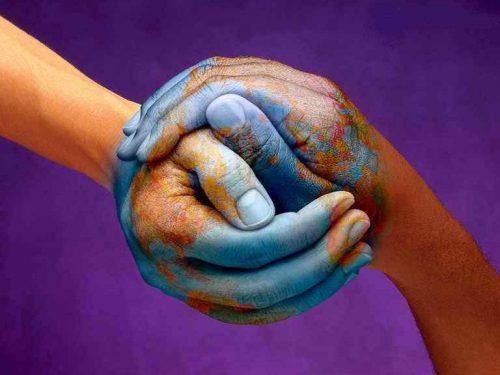 Учитесь слушать и слышать своего ребёнка.Постарайтесь сделать так, чтобы только вы снимали егоэмоциональное  напряжение.Не запрещайте детямвыражать отрицательные эмоции.Умейте принять и любить его таким, какой он есть.Повиновение, послушание, исполнительность будут там, где они предъявляются разум